Medical Care & Corrections:DIVISION OF LABOR While there is certainly ongoing required interaction between medical and corrections staff, a division of labor and responsibilities is necessary to define boundaries particularly with defending liability.
RULE #1.  Let medical be medical.RULE #2.  Jail staff are security experts.RULE #3.  Jail staff can escalate but never deescalate!INTAKE & SCREENING.The Intake and Admission process is an extremely critical time. It is the time that the least is known about the inmate.It has the greatest potential risk of:Assault.Introduction of Contraband.Introduction of Communicable Diseases.Suicide Risk.Medical Issues.Mental Health Issues.Diligent efforts to obtain accurate information is critical because that information will affect the housing area and perhaps cellmates of the individual.Assessing RiskInformation from Arresting/Transporting OfficersScreening
Taylor v. Barkes, 135 S.Ct. 2042 (2015)Qualified immunity for defendants because no established right to suicide screening Observation
Ideation: Moving Target (defense for 1983 Deliberate Indifference claims)
Managing known RisksClassification ObservationRemoving ImplementsCrisis InterventionOngoing Involvement of Healthcare Providers
Staff Training!  Do they know how to conduct screening (taught by medical?)SUICIDE IDEATION.ClassificationObservationRemoving Implements of SuicideCrisis InterventionOngoing Medical Involvement SUICIDE ISSUES:Using PC / Administrative SegregationDetermining Suicide ChecksFakersDocumentationMEDICATIONS & PRESCRIPTIONS.MED PASS:  Definition – pass v dispenseSECURITY:  Observation (cheeking, safety/security)TRAINING:  Jail staffHUNGER STRIKES.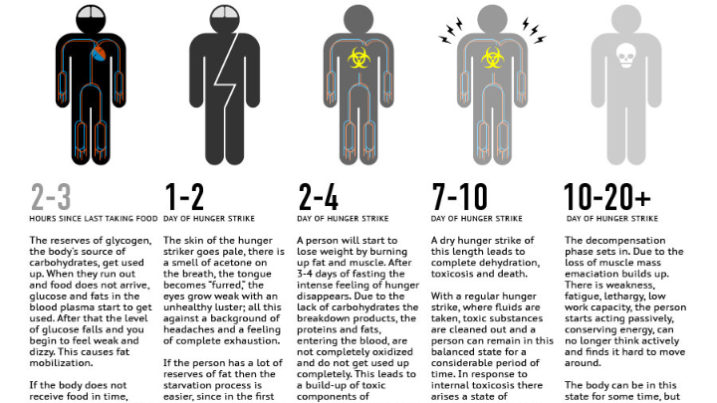 Generally this term refers to a voluntary fast undertaken by one or more inmates, who have been observed refraining from consuming nutritionally valued food items in excess of 72 hours.RESTRAINTSRestraints provide a practical and humane option for handling violent inmates with a reduced risk of physical or psychological trauma.   Use of force standards apply to the use of restraints.  CASE LAW:Hudson v. McMillian, 112 S.Ct. 995, 999 (1992); Whitley v. Albers, 475 U.S. 312, 321 (1986). Kingsley v. Hendrickson, 576 U.S. (2015).Pregnant Inmates.  The shackling of pregnant inmates during labor or postpartum recovery may be a constitutional violation.  See Nelson v. Correctional Medical Services, 583 F.3d 522, 530-531 (CA8 2009); Women Prisoners of D.C. v. District of Columbia, 93 F.3d 910, 918, 936 (DCC 1996); Villagas v.Metropolitan Government of Davidson County, 789 F.Supp.2d 895, 919 (M.D. Tenn. 2011).
ADA CLAIMSLitigation claims are increasing based on ADA claims by those with disabilities.  Is your facility adequately prepared?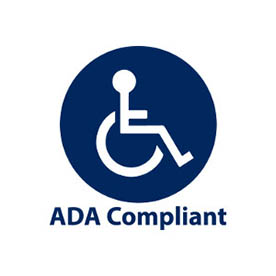 InmatesIntakeHousingMovementProgrammingTransport (court, etc.)KiosksVisitors/VolunteersCommunication (telephone, kiosks, etc.) Barriers ParkingStaff  (physical facility demands)PRE-EXISTING CONDITIONS.  Medical recordsMedical opinionDocumentationELECTIVE PROCEDURES.  
Jail officials only have an obligation to provide care to prisoners with serious health care needs.  Elective procedures are for medical care which is not essential; care which does not involve a serious health-care need.  Some examples may include: Hernia repairLaparoscopic cholecystectomy Selected cancer surgery
What about PREA?  Sex Reassignment Surgery?  See Estelle v. Gamble, 429 U.S. 97 (1976); Ramos v. Lamm, 639 F.2d 559 (CA10 1980), cert. denied 450 U.S. 1041 (1981)Contact Information: 
Case Discussions for Consideration:
Addley (Utah County Jail)Simmons v. Navajo CountyNOTESTate McCotter, NCCE, CJEExecutive Director
National Institute for Jail Operations
Tel:  801-810-5245 (JAIL)
Email:  tmccotter@jailtraining.org
www.jailtraining.org